			Department of Linguistics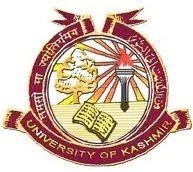     University of KashmirProf. Aejaz Mohammed Sheikh	 		                   Cell: +91-9419025926, +91-9596785184Professor & Head					  	   Email: sheikh.aejazm@yahoo.com									       sheikh_aejaz@yahoo.in										Dated: 02-08-2019Shortage ListThe following candidates of M.A. 4th  Semester are falling short of requisite attendance which renders them ineligible to appear in the term-end examination. The shortage list for other papers will be uploaded soon. Sd/Head of the DepartmentHazratbal, Srinagar-190006Kashmiri Language and LiterratureEnglish Language TeachingSociolinguisticsLanguage Acquisition and TeachingHanan (50%)Aadil Altaf (50%)Nisar Ahmad (58%)Amir Fayaz (41%)Uzma Yaseen (50%)Mohd Rafiq (41%)Shabreena (50%)Aqib Manzoor (41%)Shaista (10%)Iqra Nazir (58%)Rutba (25%)Fozia (50%)1. Adil Altaf (55%)2. Shabreena (55%)3. Aqib Manzoor (50%)4. Zahoor Lone (55%)5. Rukaya (50%)6. Shaista (38%)7. Rutba (55%)8. Fozia (55%)1. Adil altaf (57%)2. Amir Fayaz (57%)3. Mohd Rafiq (50%04. Rukaya (50%)5. Shaista (50%)6. Rutba (35%)1. Hanan (50%)2. Adil Altaf (42%)3. Aqib Manzoor (50%)4. Zahoor Ahmad (50%)5. Shaista (35%)6. Rutba (50%)